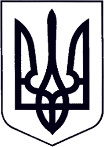 У К Р А Ї Н АЗАКАРПАТСЬКА ОБЛАСТЬМУКАЧІВСЬКА МІСЬКА РАДАВИКОНАВЧИЙ КОМІТЕТР І Ш Е Н Н Я03.03.2020		                             Мукачево                                            	     № 94Про визначення місця проживання та реєстрації дітей.Розглянувши заяви батьків про визначення місця проживання та реєстрації дітей після розлучення батьків, беручи до уваги вік дітей, їх ставлення до батьків, стан виконання батьками батьківських обов’язків, рішення Мукачівського міськрайонного суду Закарпатської області щодо залишення дитини на вихованні одного з батьків, враховуючи рішення комісії з питань захисту прав дитини Мукачівської міської ради від 27.02.2020 року, відповідно до ч.1 ст.161 Сімейного кодексу України, ст.ст.11,18 Закону України «Про охорону дитинства», Порядку провадження органами опіки та піклування діяльності, пов’язаної із захистом прав дитини, затвердженого Постановою Кабінету Міністрів України № 866 від 24.09.2008 року «Питання діяльності органів опіки та піклування, пов’язаної із захистом прав дитини», керуючись пп.4 п. «б» ч.1 ст.34, ст.40, ч.1 ст.52, ч.6 ст.59 Закону України «Про місцеве самоврядування в Україні», виконавчий комітет Мукачівської міської ради вирішив: Визначити місце проживання*** за місцем проживання матері дитини, ***  в м. Мукачеві.Дозволити *** провести реєстрацію місця проживання сина *** в м. Мукачеві, без згоди батька дитини, ***.Визначити місце проживання *** за місцем проживання матері дитини, *** в м. Мукачеві.Дозволити *** провести реєстрацію місця проживання сина *** в м. Мукачеві, без згоди батька дитини, ***.Дозволити *** провести реєстрацію місця проживання доньки *** в м. Мукачеві, без згоди батька дитини, ***.Визнати таким, що втратило чинність, рішення № 37 від 04.02.2020 року.Визначити місце проживання дитини, *** за місцем проживання батька дитини, ***  в м. Мукачеві.Контроль за виконанням цього рішення покласти на начальника служби у справах дітей виконавчого комітету Мукачівської міської ради О. Степанову.Міський голова								      А. БАЛОГА